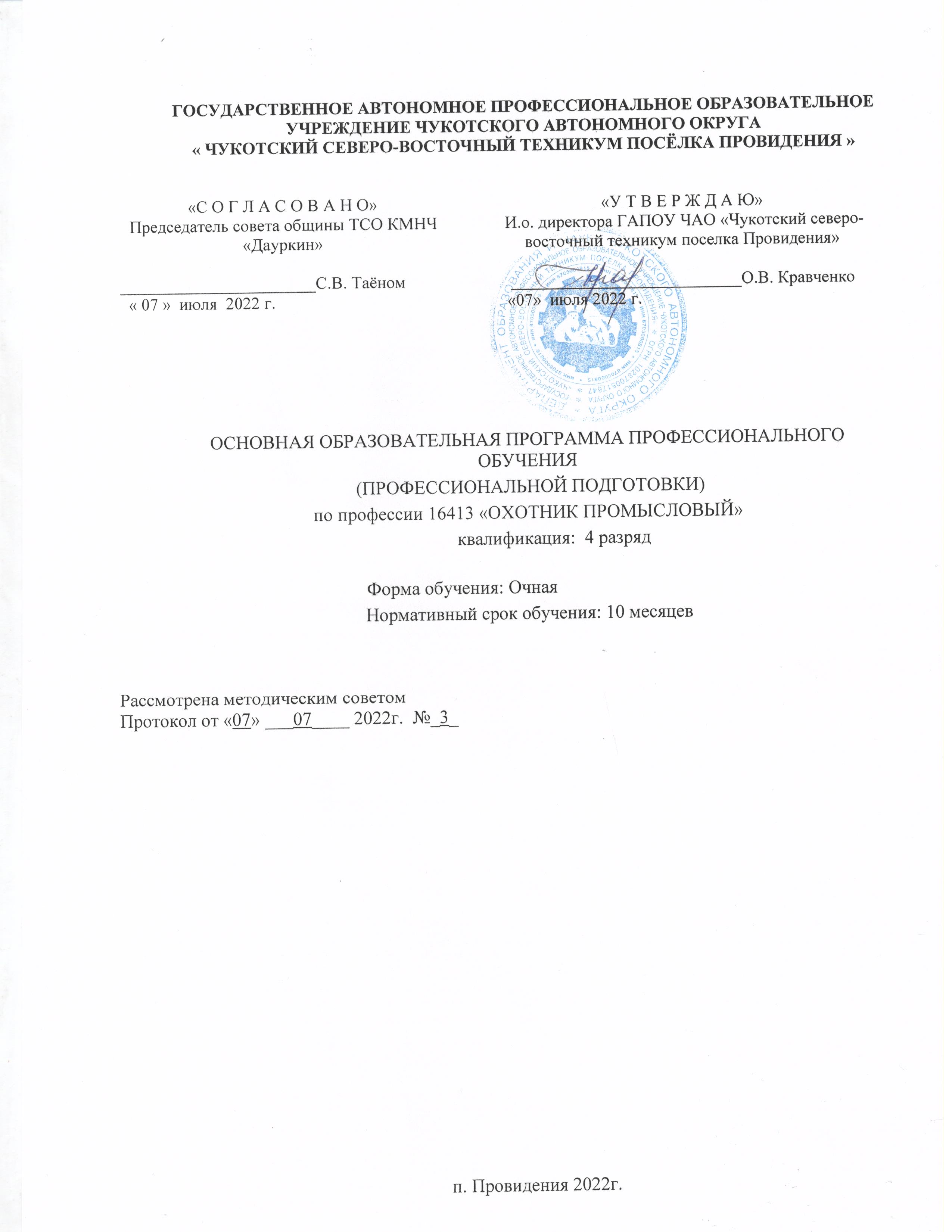 ГОСУДАРСТВЕННОЕ АВТОНОМНОЕ ПРОФЕССИОНАЛЬНОЕ ОБРАЗОВАТЕЛЬНОЕ УЧРЕЖДЕНИЕ ЧУКОТСКОГО АВТОНОМНОГО ОКРУГА« ЧУКОТСКИЙ СЕВЕРО-ВОСТОЧНЫЙ ТЕХНИКУМ ПОСЁЛКА ПРОВИДЕНИЯ »ОСНОВНАЯ ОБРАЗОВАТЕЛЬНАЯ ПРОГРАММА ПРОФЕССИОНАЛЬНОГО ОБУЧЕНИЯ (ПРОФЕССИОНАЛЬНОЙ ПОДГОТОВКИ)  по профессии 16413 «ОХОТНИК ПРОМЫСЛОВЫЙ»           квалификация:  4 разряд                                           Форма обучения: ОчнаяНормативный срок обучения: 10 месяцевп. Провидения 2022г.Основная программа профессионального обучения разработана на основе профессионального стандарта «Охотник промысловый» (утвержденного Министерством труда и социальной защиты Российской Федерации от 04 июня 2018 г. №365н, регистрационный номер 1161).Организация – разработчик:Государственное автономное профессиональное образовательное учреждение Чукотского  автономного округа «Чукотский северо-восточный техникум посёлка Провидения»СОДЕРЖАНИЕ1. ОБЩИЕ ПОЛОЖЕНИЯ1.1. Паспорт основной программы профессионального обученияОсновная программа профессионального обучения (ОППО) по профессии 16413 «Охотник промысловый» реализуется Государственным автономным профессиональным образовательным учреждением Чукотского автономного округа «Чукотский северо-восточный техникум посёлка Провидения» (далее «Техникум»).ОППО представляет собой систему документов, разработанную и утвержденную Техникумом с учетом требований регионального рынка труда на основе профессионального стандарта «Охотник промысловый» (утвержденного Министерством труда и социальной защиты Российской Федерации от 04 июня 2018г №365н, регистрационный номер 1161).ОППО регламентирует цель, ожидаемые результаты, содержание, условия и технологии организации образовательного процесса, оценку качества подготовки выпускника по данной профессии и включает в себя учебный план, рабочие программы учебных дисциплин.ОППО ежегодно пересматривается и обновляется в части содержания учебных планов, состава и содержания рабочих программ учебных дисциплин.ОППО реализуется в совместной образовательной, производственной, общественной и иной деятельности обучающихся и работников Техникума.1.2. Нормативные документы для разработки ОППОНормативную основу разработки ОППО по профессии «Пошивщик изделий» составляют:Государственная программа Российской Федерации «Развитие образования» на 2013-2020 гг, утвержденная распоряжением Правительства Российской Федерации от 15 мая 2013 г №792-р;Федеральный Закон «Об образовании в Российской Федерации» (№273 от 29.12.2012 (ред. от 04.06.2014, с изм. от 04.06.2014) ст.79);Приказ Министерства образования и науки Российской Федерации от 18 апреля 2013 г. №292 «Об утверждении порядка организации и осуществления образовательной деятельности по основным программам профессионального обучения»Профессиональный стандарт «Пошивщик изделий» (утвержденный Министерством труда и социальной защиты Российской Федерации от 08 сентября 2015 г №610н, регистрационный номер 557);Требования к организации образовательного процесса для обучения инвалидов и лиц с ограниченными возможностями здоровья в профессиональных образовательных организациях, в том числе оснащенности образовательного процесса, (письмо Департамента подготовки рабочих кадров и ДПО Министерства образования и науки Российской Федерации 18 марта 2014 г. №06-281;Устав Государственного автономного профессионального образовательного учреждения Чукотского автономного округа «Чукотский северо-восточный техникум посёлка Провидения»;Локальные акты техникума:1) «Правила приема граждан»;2) «Положение о текущем контроле и промежуточной аттестации».2. ХАРАКТЕРИСТИКА ПРОФЕССИОНАЛЬНОЙ ДЕЯТЕЛЬНОСТИ ВЫПУСКНИКОВ И ТРЕБОВАНИЯ К РЕЗУЛЬТАТАМ ОСВОЕНИЯ ОСНОВНОЙ ПРОГРАММЫ ПРОФЕССИОНАЛЬНОГО ОБУЧЕНИЯНормативные сроки освоения программыНормативный срок освоения программы при очной форме получения образования на базе основного общего образования с получением документа о квалификации (свидетельства о профессии рабочего, должности служащего) – 10 месяцев.Требования к поступающимПоступающие обязаны предоставить при поступлении следующие документы:- Паспорт- Документ об образовании государственного образца.- Медицинская карта.3. УЧЕБНЫЙ ПЛАНпроцесса профессиональной подготовки по профессии 16413 «Охотник промысловый»4. СОДЕРЖАНИЕ ПРОГРАММЫ5. КОНТРОЛЬ И ОЦЕНКА РЕЗУЛЬТАТОВ ОСВОЕНИЯ ПРОГРАММЫ ПРОФЕССИОНАЛЬНОГО ОБУЧЕНИЯКонтроль и оценка освоения основных видов профессиональной деятельности, профессиональных и общих компетенций проводится в соответствии с Учебным планом и Положением о текущем контроле и промежуточной аттестации.В тех случаях, когда по теоретическим предметам не предусмотрен экзамен, преподаватель проводит для групп зачет (З) или дифференцированный зачет (ДЗ). Время на проведение зачета и дифференцированного зачета выделяется за счет общего количества часов, отводимых на изучение предмета по учебному плану.Аттестация в устной форме по теоретическим предметам проводится по билетам, составленными преподавателями Техникума с учетом требований программ по этим предметам; содержание аттестационных билетов утверждается на заседании МС Техникума.Аттестация обучающихся проводится в сроки, определенные рабочим учебным планом, и начинается с 9 часов по местному времени. На аттестацию в письменной и устной форме отводится 6 астрономических часов.Итоговая аттестация (квалификационный экзамен) (Э) выпускников осуществляется аттестационной комиссией, состав которой формируется администрацией Техникума по каждой ОППО и утверждается приказом директора техникума.Аттестационная комиссия формируется из представителей общественных организаций, педагогических работников и мастеров производственного обучения аттестуемой группы выпускников, а также специалистов, предприятий, объединений, организаций-заказчиков кадров рабочих и специалистов.Аттестационную комиссию возглавляет председатель, который организует и контролирует деятельность аттестационной комиссии, обеспечивает единство требований, предъявляемых к выпускникам.Содержание итоговой аттестации выпускников, обучающихся по основным программам профессионального обучения.Итоговая аттестация выпускников Техникума состоит из защиты выпускной письменной экзаменационной работы, выполненной выпускником по теме, определенной Техникумом.Конкретный перечень  работ входящих в состав итоговой аттестации выпускников в рамках ОППО, порядок формы и сроки проведения, а также выполнение экзаменационных работ устанавливаются администрацией Техникума.Выпускная письменная экзаменационная работа по профессии должна соответствовать требованиям к уровню профессиональной подготовки выпускника, предусмотренному квалификационной характеристикой.Выпускная экзаменационная работа должна соответствовать требованиям и уровню профессиональной подготовки выпускника, предусмотренной квалификационной характеристикой и соответствовать основным видам профессиональной деятельности. Обязательное требование – соответствие тематики выпускной экзаменационной работы содержанию учебных дисциплин «Производственное обучение».Экзаменационная работа должна содержать описание разработанного технологического процесса, краткое описание используемого оборудования, инструментов, приборов, приспособлений, а также параметров и режимов ведения процесса. При необходимости, кроме описательной части, может быть представлена и графическая часть.«С О Г Л А С О В А Н О»Председатель совета общины ТСО КМНЧ «Дауркин»      _______________________С.В. Таёном                 « 07 »  июля  2022 г.«У Т В Е Р Ж Д А Ю» И.о. директора ГАПОУ ЧАО «Чукотский северо-восточный техникум поселка Провидения»___________________________О.В. Кравченко    «07»  июля 2022 г.         Рассмотрена методическим советом          Протокол от «07» ___07____ 2022г.  №_3_1. ОБЩИЕ ПОЛОЖЕНИЯ42. ХАРАКТЕРИСТИКА ПРОФЕССИОНАЛЬНОЙ ДЕЯТЕЛЬНОСТИ ВЫПУСКНИКОВ И ТРЕБОВАНИЯ К РЕЗУЛЬТАТАМ ОСВОЕНИЯ ОСНОВНОЙ ПРОГРАММЫ ПРОФЕССИОНАЛЬНОГО ОБУЧЕНИЯ53. УЧЕБНЫЙ ПЛАН64. СОДЕРЖАНИЕ ПРОГРАММЫ75. КОНТРОЛЬ И ОЦЕНКА РЕЗУЛЬТАТОВ ОСВОЕНИЯ ПРОГРАММЫ ПРОФЕССИОНАЛЬНОГО ОБУЧЕНИЯ10Виды деятельностиПрофессиональные компетенцииПрактический опытЗнанияУменияОхота, отлов и отстрел диких животных, включая предоставление услуг в этих областяхПК 1.1. Выполнение работ по оборудованию охотничьего участка- Обследование охотничьих угодий в пределах закрепленного промыслового участка- Прокладка охотничьих  троп (путиков), оснащение троп  ориентирами- Постройка и использование объектов инфраструктуры охотничьего участка- Заготовка приманки для привлечения охотничьих животных- Содержание в рабочем состоянии кормушек, подкормочных площадок, солонцов для привлечения охотничьих животныхКонсервация объектов  инфраструктуры охотничьего участка по окончании промыслового сезона- Виды и устройство снаряжения и инвентаря охотничьего промысла- Правила пожарной безопасности в лесах- Приемы безопасного обращения со слесарным, столярным и плотницким инструментом- Базовые навыки  плотницких и столярных работ- Использовать слесарный, столярный и плотницкий инструмент для строительства и ремонта объектов охотничьей инфраструктуры- Изготавливать и ремонтировать жилые и хозяйственные постройки, используемое охотничье снаряжение, оборудование, инвентарь- Управлять механическими ТС, маломерными судамиОхота, отлов и отстрел диких животных, включая предоставление услуг в этих областяхПК 1.2.  Отстрел и отлов промысловых животных с использованием необходимых технических средств- Поиск, выслеживание, преследование охотничьих животных- Отстрел охотничьих животных- Выбор мест установки самоловов на охотничьей тропе (путике)- Установка и приведение  самоловных орудий в рабочее состояние- Отлов промысловых  животных с использованием самоловных орудий добывания- Оказание первой помощи при возникновении опасности здоровью и жизни человека- Законодательство Российской Федерации в сфере охоты и сохранения охотничьих  ресурсов- Основы биологии  охотничьих животных- Приемы безопасного обращения с охотничьим оружием- Методы осуществления различных видов охоты и способы добычи охотничьих животных- Устройство, назначения  и принцип действия основных типов самоловных орудий- Особенности поведения  охотничьих животных в природной среде- Изменения сезонной активности животных- Особенности сезонного  распределения охотничьих животных в угодьях- Основы строения и расположения органов животных- Типы ранений охотничьих животных и их внешние признаки- Основные системы и виды охотничьего оружия- Способы снаряжения боеприпасов к охотничьему гладкоствольному оружию- Устройство и назначение охотничьего оружия, приспособлений и боеприпасов- Приемы оказания первой помощи пострадавшим- Наблюдать за охотничьими животными, анализировать следы их жизнедеятельности- Анализировать особенности поведения охотничьих животных- Определять пол и возраст отдельных особей охотничьих животных- Искать, выслеживать, преследовать и добывать охотничьих животных- Использовать технику добычи  охотничьих животных с применением охотничьего оружия и самоловных орудий добывания- Ориентироваться на местности- Применять средства привлечения  охотничьих животных (привады, пищевые, запаховые и зрительные приманки, чучела, манки, имитирующие  звуки, издаваемые животными)- Определять тяжесть ранения охотничьего животного, добирать подранков- Оказывать первую помощь при возникновении опасности для здоровья и жизни человекаОхота, отлов и отстрел диких животных, включая предоставление услуг в этих областяхПК 1.3.  Содержание и использование охотничьих собак для промысловой охоты- Содержание охотничьих собак- Применение охотничьих собак для промысловой охоты- Развитие и поддержание рабочих качеств охотничьих собак- Требования, предъявляемые к рабочим качествам охотничьих собак- Особенности применения различных пород охотничьих собак для осуществления промысловой охоты- Правила содержания, разведения и перевозки охотничьих собак- Общее понятие о традиционных охотах с собаками- Ветеринарно-профилактические мероприятия по защите охотничьих собак от болезней- Обучать охотничьих собак  поиску и преследованию промысловых животных- Использовать охотничьих собак для осуществления различных видов охотыОхота, отлов и отстрел диких животных, включая предоставление услуг в этих областяхПК 1.4.  Первичная обработка, хранение и транспортировка мяса диких животных и пушно-мехового сырья- Оборудование мест для разделки, первичной обработки и хранения мяса диких  охотничьих животных- Подготовка и поддержание в рабочем состоянии инструмента для съема шкур и разделки охотничьих животных- Съем шкур и разделка  туш копытных животных и медведей- Съем шкурок пушных  охотничьих зверей- Первичная обработка пернатой дичи- Обезжиривание, консервация и правка шкурок пушных зверей- Изготовление и ремонт  приспособлений для правки и сушки шкур- Хранение и транспортировка мяса охотничьих животных- Проведение профилактической дезинфекции  мест обработки и хранения мяса  диких охотничьих животных, а также используемого при работе инвентаря- Предоставление на пункты ветеринарно-санитарного контроля туш охотничьих животных и шкурок пушных  зверей для проведения  ветеринарно-санитарной экспертизы- Уведомление охотоведа и ветеринарных служб о случаях обнаружения  охотничьих животных с признаками болезней, травм, а также трупов павших охотничьих животных- Утилизация биологических отходов от разделки и первичной обработки туш и тушек охотничьих животных- Основные свойства шкур пушных зверей- Техника и способы  съема шкур зверей- Инструменты и приспособления для съема шкур  и их назначение- Технология первичной  обработки и консервации шкур- Способы правки шкур- Приемы первичной обработки пушно-мехового сырья- Способы хранения пушно-мехового сырья- Стандарты на пушно-меховое сырье- Технологии консервации сырья для медицины- Технология первичной обработки трофеев- Основные требования, предъявляемые к оформлению трофеев- Приемы разделки туш копытных животных и медведей- Приемы обработки тушек пернатой дичи- Ветеринарно-санитарные правила сбора, утилизации и уничтожения биологических отходов от разделки и первичной  обработки туш и тушек охотничьих животных- Приемы проведения дезинфекции инвентаря и  транспорта, дезинфекции, дезинсекции и дератизации помещений- Ветеринарно-санитарные требования к условиям хранения  и транспортировки продукции охотничьего промысла- Нормативные правовые  акты, регламентирующие требования к качеству мяса диких  животных и пернатой дичи- Правила личной гигиены при обращении с больными животными и трупами  павших животных- Оборудовать места для разделки, первичной обработки и хранения мяса диких охотничьих  животных- Снимать шкуры и разделывать  туши копытных животных и медведей- Проводить съем, первичную обработку и консервацию шкурок пушных зверей- Ощипывать и разделывать пернатую дичь- Поддерживать в рабочем состоянии инструменты для съемки шкур  и разделки туш охотничьих животных- Обеспечивать хранение мяса охотничьих животных- Применять дезинфицирующие растворы, средства для консервации в  соответствии с технологическими процессами- Использовать безопасные методы и приемы выполнения работ, выполнять требования охраны труда на охотничьем промыслеОхота, отлов и отстрел диких животных, включая предоставление услуг в этих областяхПК 1.5. Изготовление и поддержание в рабочем состоянии орудий охотничьего промысла- Изготовление стационарных самоловных орудий- Ремонт стационарных и передвижных самоловных орудий- Устройство, назначение и принципы действия  основных типов самоловных  орудий- Технология  изготовления самоловов- Приемы безопасного  обращения со слесарным, столярным и плотницким инструментом- Изготавливать и ремонтировать стационарные и передвижные самоловные орудия- Использовать слесарный, столярный и плотницкий инструмент для  строительства и ремонта самоловных орудий2022 – 2023 уч. г.Разряд – 4с. Уэлен10 обучающихся№ п/пНаименование циклов, разделов, дисциплин, профессиональных модулей, МДК, практикМаксимальная учебная нагрузкаСамостоятельная учебная нагрузкаОбязательная аудиторная нагрузкаОбязательная аудиторная нагрузкаОбязательная аудиторная нагрузкаСеместрСеместрФор-мы проме-жуточ-ной аттес-тации№ п/пНаименование циклов, разделов, дисциплин, профессиональных модулей, МДК, практикМаксимальная учебная нагрузкаСамостоятельная учебная нагрузкаВсего часовТеоретическое обучениеПрактическое обучениеIIIФор-мы проме-жуточ-ной аттес-тации1Общепрофессиональный курс4831613222536912020201Основы охотоведения и механизации охотничьего промысла1053570561470ДЗ02Основы ветеринарии, санитарии и гигиены51173426834ДЗ03Экологические основы природопользования5418363061620ДЗ04Экономические и правовые основы охотничьего промысла51173428634ДЗ05Безопасность жизнедеятельности602040301040ДЗ06Основы вычислительной техники54183628836З07Основы деловой культуры54183628836З08Основы предпринимательской деятельности54183627936З2Специальный курс (выполнение работ по профессии «Охотник промысловый»)1371289108239655849259009Технологии охотничьего промысла и методы сохранения и воспроизведения промысловых животных1324488662288Э10Технологии заготовки дикорастущих плодов, ягод, орехов, грибов и лекарственно-технического сырья1053570561470Э11Основы охотничьего собаководства1053570502070Э12Учебная практика «Заготовка дикорастущих плодов, ягод, орехов, грибов и лекарственно-технического сырья»68686868ДЗ13Технологии первичной переработки и хранения продукции животного происхождения1053570561470Э14Технологии первичной переработки и хранения продукции растительного происхождения1053570561470Э15Учебная практика «Охота, рыбная ловля. Обработка рыбы, икры и морепродуктов»196196196ДЗ16Технология изготовления, эксплуатации и ремонта орудий и снаряжения охотничьего промысла1053570561470Э17Теоретические основы эксплуатации внедорожных мототранспортных средств и средств связи1053570561470Э18Учебная практика «Изготовление и ремонт орудий и снаряжения охотничьего промысла»96969696ДЗ19Физическая культура10535707070ДЗ20Производственная практика144144144144ДЗ21Итоговая аттестация: квалификационный экзамен36361 нед.ЭВСЕГОВСЕГО1440612792№ по УПНазвание учебной дисциплины (модуля), практикиРазделы, темы1. Общепрофессиональный курс1. Общепрофессиональный курс1. Общепрофессиональный курс01Основы охотоведения и механизации охотничьего промыслаВведение.Типология охотничьих угодий. Понятие об типологии охотничьих угодий. Бонитировка охотничьих угодий и ее значение в охотничьем хозяйствеБиотехнические мероприятия. Основные биотехнические мероприятия. Методы и способы организации биотехнических мероприятий в охотничьем хозяйстве.Охотничье  оружие. Спектр охотничьего оружия. Боеприпасы охотничьего оружия.Самоловы и капканы. Различные  ловушки как способы добычи охотничьих зверей.Охотничьи  собаки. Характеристика пород охотничьих собак. Методы подготовки собак к выводкам, выставкам, полевым испытания, состязаниям.Транспортные  средства и животные. Роль техники и животных в работе охотника. Общие правила и требования безопасности при эксплуатации02Основы ветеринарии, санитарии и гигиеныОсновы микробиологии. Микроорганизмы. Патогенные микроорганизмы и вызываемые ими пищевые заболевания. Микробиология и санитария пищевых продуктов. Основы гигиены и санитарии в торговле. Основные сведения и гигиене и санитарии труда. Санитарно-эпидемиологические требования к устройству и содержанию предприятий торговли. Санитарно-эпидемиологические требования к транспортировке, приемке, складированию, хранению и реализации товаров03Экологические основы природопользованияОсновы экологии. Экологическая система. Взаимодействие природы и общества. Концепция устойчивого развития общества. Природные ресурсы и их рациональное использование. Деградация почв  и мелиоративные мероприятия. Экологический мониторинг. Правовые и социальные вопросы природопользования. Функции и методы государственного экологического управления. Экологический контроль.Состояние природных ресурсов и окружающей среды в России. Современные проблемы состояния природных ресурсов и окружающей среды04Экономические и правовые основы охотничьего промыслаОхотничье законодательство. Введение. Законодательство РФ об оружии. Правила охоты на территории региона.Промысловые животные. Промысловые виды зверя. Промысловые виды пушнины. Промысловая дичь. Нормы поведения охотника. 05Безопасность жизнедеятельностиЧрезвычайные ситуации мирного и военного времени и организация защиты населения. Чрезвычайные ситуации природного, техногенного и военного характера. Организационные основы по защите населения от чрезвычайных ситуаций мирного и военного времени. Организация защиты населения от чрезвычайных ситуаций мирного и военного времени. Обеспечение устойчивости функционирования объектов экономики. Основы военной службы. Основы обороны государства. Военная служба – особый вид федеральной государственной службы. Основы военно-патриотического воспитания. Основы медицинских знаний и здорового образа жизни. Здоровый образ жизни как необходимое условие сохранения и укрепления здоровья человека и общества. Правовые основы оказания первой доврачебной помощи06Основы вычислительной техникиОсновные сведения об электронно-вычислительной технике. Принципы построения электронной цифровой вычислительной машины. Основы работы ЭВМ. Виды информации и способы представления её в ЭВМ. Логические основы ЭВМ. Типовые узлы вычислительной техники и основные устройства ЭВМ. Типовые узлы вычислительной техники. Принципы построения устройств памяти. Процессоры ЭВМ. Микропроцессоры и микропроцессорные системы. Основы функционирования микропроцессоров и микропроцессорных систем. Основы программирования микропроцессорных систем. Организация интерфейсов МПС07Основы деловой культурыЭтика и культура поведения. Этические принципы профессионального поведения. Основы деловой культуры в устной и письменной речи.Психологические аспекты делового общения. Нормы и правила общения и поведения в деловой профессиональной обстановке. Основы психологии производственных отношений. Основы управления и конфликтологии. Психология социально – ролевого общения08Основы предпринимательской деятельностиПредпринимательство и его место в современной экономике.  Общая характеристика предпринимательства. История развития учения о предпринимательстве. Типология предпринимательства. Предпринимательская среда.Правовые основы предпринимательской деятельности. Нормативно-правовые акты, регламентирующие предпринимательскую деятельность. Порядок регистрации предпринимательской деятельности. Организационно-правовые формы предпринимательской деятельности. Общая характеристика организационно-правовых форм предпринимательской деятельности. Индивидуальное предпринимательство. Коллективные формы организации предпринимательской деятельности. Малое предпринимательство. Ресурсное обеспечение предпринимательской деятельности. Основные средства и нематериальные активы. Кадровое обеспечение предпринимательской деятельности. Финансово-экономические показатели предпринимательской деятельности. Расходы и себестоимость продукции. Определение результатов предпринимательской деятельности. Налогообложение предпринимательской деятельности. Взаимоотношения предпринимателей с партнерами и наемными работниками. Трудовые отношения предпринимателей-работодателей с наемными работниками. Взаимоотношения предпринимателей с партнёрами и наемными работниками. Культура предпринимательской деятельности. Сущность культуры предпринимательства. Предпринимательская тайна. Предпринимательская этика и этикет. Личностные качества предпринимателя. Предпринимательское проектирование и бизнес-план. Особенности проектной деятельности. Инновационное предпринимательство. Технология проведения маркетингового исследования. Структура бизнес-плана. Технология разработки бизнес-планаСпециальный курс (выполнение работ по профессии «Повар»)Специальный курс (выполнение работ по профессии «Повар»)Специальный курс (выполнение работ по профессии «Повар»)09Технологии охотничьего промысла и методы сохранения и воспроизведения промысловых животныхОрудия охотничьего промысла. Виды промысловых животных и птиц. Оружие и орудия охотничьего промысла. Виды промысловых охот. Особенности проведения промысловых охотОхрана,  воспроизводство  и  рациональное использование природных ресурсов. Документы, регламентирующие природоохранную деятельность  в России и за рубежом. Правила охоты. Редкие исчезающие виды растений, животных и грибов. Статусы, ранги и методы охраны исчезающих видов. Методика  изготовления солонцов, порхалищ, галечников. Методика изготовления кормушек, искусственных гнездовий, отпугивающих устройств. Учет промысловых животных10Технологии заготовки дикорастущих плодов, ягод, орехов, грибов и лекарственно-технического сырьяВведение. Значение дикорастущего сырья. Классификации дикорастущих растений. Классификация растений по использованию.Видовое разнообразие дикорастущих полезных растений. Свежие дикорастущие плоды, ягоды, орехи и съедобные травянистые растения. Сбор и хранение дикорастущих плодов и ягод. Особенности заготовок дикорастущих плодов и ягод. Срок и режимы хранения. Переработка дикорастущих плодов и ягод. Основы производства полуфабрикатов из дикорастущих плодов и ягод: порошкообразные, пастообразные концентраты, быстрозамороженные, мочѐные, сушенные. Основы производства консервов из дикорастущих плодов и ягод. Упаковка, маркировка и хранение. Сбор и хранение грибов. Особенности сбора и условия хранения грибов.Переработка грибов. Классификация способов переработки грибов. Особенности производства сушеных, солѐных, маринованных грибов. Упаковка, маркировка, транспортировка и хранение.Идентификация экспертиза дикоросов и продуктов их переработки. Идентификация и экспертиза свежих дикорастущих плодов, ягод, орехов и травянистых съедобных растений; полуфабрикатов и консервов.11Основы охотничьего собаководстваПроисхождение, история применения и породообразования собак. Собака - древнейшее домашнее животное. Дикие предки собак. Теории о происхождении собаки. Типы древних собак. Этапы одомашнивания собак. Развитие применения собак на охоте и их специализация. Классификация пород собак.Породы охотничьих собак, их применение. Понятие породы в охотничьем собаководстве. Породы охотничьих собак, культивируемых в РФ, и особенности их применения на охоте. Группы пород охотничьих собак. Общая характеристика (происхождение, формирование, распространение, современное состояние), полевые качества, экстерьер и конституция. Борзые собаки: русская псовая борзая, хортая борзая, тазы и тайган. Гончие: русская гончая, русская пегая гончая, эстонская гончая. Лайки: русско- европейская лайка, западно-сибирская лайка, карело-финская лайка, восточносибирская лайка. Легавые собаки: пойнтер, английский сеттер, ирландский сеттер, шотландский сеттер (гордой), немецкая короткошерстная легавая (курцхаар), немецкая жесткошерстная легавая (дратхаар). Норные собаки: немецкий охотничий терьер (ягдтерьер), таксы, жесткошерстный фокстерьер, гладкошерстный фокстерьер, вельштерьер. Ретриверы: лабрадор-ретривер. Спаниели: русский охотничий спаниель, английский кокер-спаниель.Содержание, кормление, выращивание и подготовка охотничьих собак к работе в поле. Племенное дело в охотничьем собаководстве. Отбор и подбор в охотничьем собаководстве. Разведение охотничьих собак, техника разведения. Половая зрелость и время первых вязок, подготовка производителей к вязке, уход за щенной сукой, щенение и уход за лактирующей сукой, уход за щенками в подсосный период, отнятие от суки щенков и уход за ними. Правила и условия содержания охотничьих собак, содержание собак в питомниках. Профилактические ветеринарные мероприятия в охотничьем собаководстве. Правовые нормы содержания и перевозки охотничьих собак. Особенности кормления охотничьих собак. Корма для охотничьих собак. Общая и специальная дрессировка охотничьих собак. Методы подготовки охотничьих собак к применению на охоте: при- травка и нахаживание лаек, притравка и приездка борзых собак, нагонка гончих, натаска легавых собак, спаниелей и ретриверов, притравка норных собак. Исправление недостатков в поведении охотничьих собак.Оценка качества охотничьих собак (экстерьер, конституция и в целом их бонитировка). Понятие о конституции собак. Факторы, влияющие на формирование типа конституции. Понятие об экстерьере. Характеристика статей собак. Основные недостатки и пороки экстерьера охотничьих собак. Методы оценки экстерьера в охотничьем собаководстве РФ. Понятие о комплексной оценке (бонитировке) охотничьих собак. Оценка охотничьих собак: по экстерьеру, по полевым качествам, по происхождению, по потомству. Методика и правила проведения полевых испытаний охотничьих собак. Документация, удостоверяющая происхождение охотничьей собаки.Кинологическая работа в охотничьих хозяйствах. Организация кинологической работы в охотничьих хозяйствах и организациях. Питомники охотничьих собак. Притравочноиспытательные станции. Ведение племенной работы в охотничьем собаководстве: выводки, выставки, полевые испытания, отбор племенных производителей, план вязок. Организационно-массовая работа в охотничьем собаководстве: клубы, кинологические секции, подготовка судей и экспертов. Нормативно-правовая база охотничьего собаководства РФ.12Учебная практика «Заготовка дикорастущих плодов, ягод, орехов, грибов и лекарственно-технического сырья»Введение в практику. Сбор, переработка и хранение дикорастущих плодов и ягод. Особенности заготовок дикорастущих плодов и ягод. Срок и режимы хранения. Основы производства полуфабрикатов из дикорастущих плодов и ягод: порошкообразные, пастообразные концентраты, быстрозамороженные, мочѐные, сушенные. Основы производства консервов из дикорастущих плодов и ягод. Упаковка, маркировка и хранение. Сбор, хранение и переработка грибов. Особенности производства сушеных, солёных, маринованных грибов. Упаковка, маркировка, транспортировка и хранение.13Технологии первичной переработки и хранения продукции животного происхожденияТехнология производства мясных продуктов. Технология  первичной переработки убойных животных.  Морфологический и химический состав мяса. Консервирование мяса. Производство колбасных изделий. Технология первичной переработки сельскохозяйственной птицы. Убой и первичная обработка птицы. Технология первичной переработки мяса птицы. Технология переработки яичной продукции.Технология первичной переработки рыбы. Переработка рыбы. Консервирование рыбы. Технология мяса диких промысловых животных. Первичная обработка мяса диких промысловых животных и пернатой дичи. 14Технологии первичной переработки и хранения продукции растительного происхожденияОсновные задачи переработки продукции растениеводства. Значение переработки продукции растениеводства для круглогодичного снабжения населения.Организация пунктов первичной переработки. Оборудование для переработки. Современные способы переработки.Подготовка тары и сырья к переработке. Требования, предъявляемые к таре, подготовке тары и сырья к переработке Соблюдение требований к качеству сырья. Санитарный контроль производства. Техника безопасности при выполнении переработки.Виды переработки. Соление, квашение, мочение, маринование, сушка, соки, повидла, варенья, пасты, пюре, кандирование15Учебная практика «Охота, рыбная ловля. Обработка рыбы, икры и морепродуктов»Орудия охотничьего промысла и рыбной ловли. Виды промысловых животных и птиц. Оружие и орудия охотничьего промысла. Оружие и орудия рыбной ловли.Виды промысловых охот и рыбной ловли. Особенности проведения промысловых охот. Особенности проведения рыбной ловли.Обработка рыбы, икры и морепродуктов16Технология изготовления, эксплуатации и ремонта орудий и снаряжения охотничьего промыслаОрудия и оружие охотничьего промысла. Виды и устройство охотничьего оружия. Правила техники безопасности при обращении с охотничьим оружием, в том числе правила хранения и транспортировки охотничьего оружия. Виды и устройство орудий, снаряжения, инвентаря охотничьего промысла. Требования техники безопасности при работе с орудиями, снаряжением и инвентарем охотничьего промысла.Технология изготовления орудий и снаряжения охотничьего промысла.Технология эксплуатации орудий и снаряжения охотничьего промысла.Технология ремонта и хранения орудий и снаряжения охотничьего промысла.17Теоретические основы эксплуатации внедорожных мототранспортных средств и средств связиВнедорожные мототранспортные средства. Устройство, назначение, расположение, принцип действия основных механизмов и приборов внедорожных мототранспортных средств. Правила техники безопасности при проверке технического состояния мототранспортных средств. Правила обращения с эксплуатационными материалами. Правила эксплуатации внедорожных мототранспортных средств. Перечень неисправностей и условий, при которых запрещается эксплуатация мототранспортных средств или их дальнейшее движение. Приемы устранения неисправностей и выполнения работ по техническому обслуживанию внедорожных мототранспортных средств. Виды ответственности за нарушение правил эксплуатации мототранспортных средств и норм по охране окружающей среды в соответствии с законодательством Российской Федерации.Средства связи. Устройство средств связи. Приемы технического обслуживания средств связи. Правила безопасности при их использовании18Учебная практика «Изготовление и ремонт орудий и снаряжения охотничьего промысла»Изготовление, эксплуатация и ремонт орудий и снаряжения охотничьего промысла. Эксплуатация и техническое обслуживание орудий и снаряжения охотничьего промысла. Изготовление орудий и снаряжения охотничьего промысла. Правильное хранение и подготовка к эксплуатации орудий и снаряжения охотничьего промысла. Изготовление, установка, обслуживание, хранение и ремонт самоловных орудий лова и охоты. Эксплуатация, ремонт и хранение орудия и инвентаря для первичной переработки продукции охотничьего промысла.19Физическая культураЛегкая атлетика. Бег на короткие дистанции.  Прыжок в длину с места. Бег на короткие дистанции. Прыжки в длину способом «согнув ноги». Бег на средние дистанции. Бег на длинные дистанции. Бег на короткие, средние и длинные дистанции. Баскетбол. Техника выполнения ведения мяча, передачи и броска мяча в кольцо с места. Техника выполнения ведения и передачи мяча в движении, ведение – 2 шага – бросок. Техника выполнения штрафного броска, ведение, ловля и передача мяча в колоне и кругу, правила баскетбола. Совершенствование техники владения баскетбольным мячом. Волейбол. Техника перемещений, стоек, технике верхней и нижней передач двумя руками. Техника нижней подачи и приёма после неё. Техника прямого нападающего удара. Техника изученных приёмов. Совершенствование техники владения волейбольным мячом20Производственная практикаПодготовительный этап: согласование с руководителем темы, участие в установочных конференциях и семинарах для получения задания и методических указаний на практику; составление календарного плана выполнения программы практики и согласование его с руководителемОсновной этап: организационный раздел; технологический разделЗаключительный этап: защита отчета; проверка дневника по практике; отзыв руководителя от предприятия